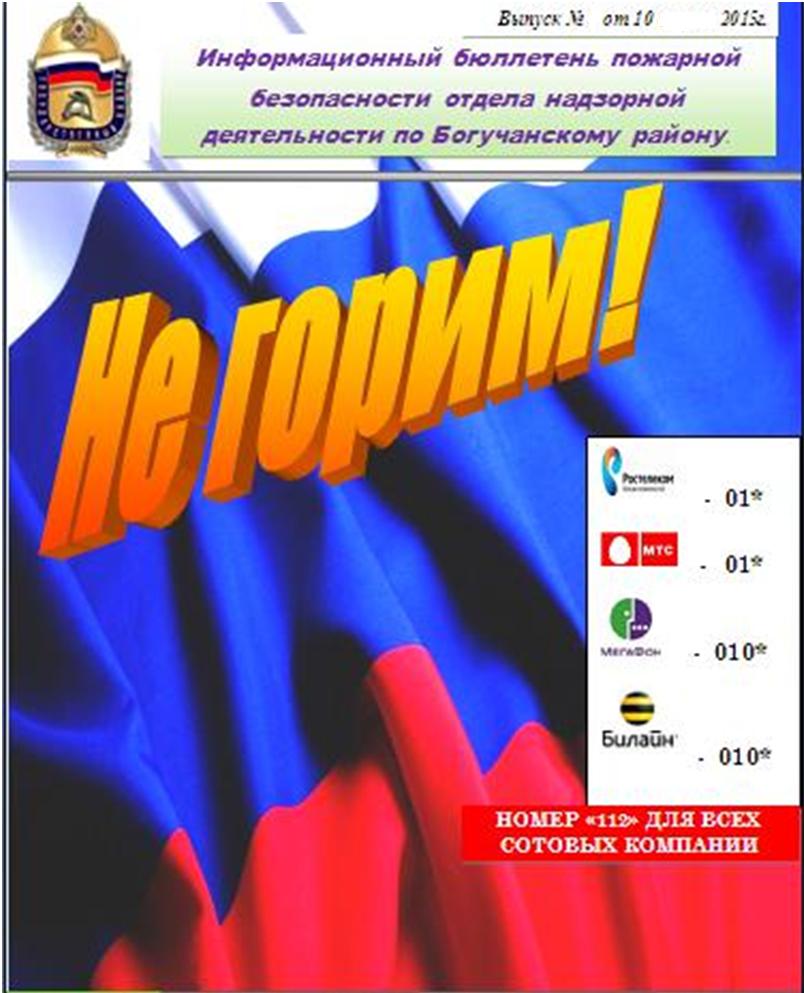 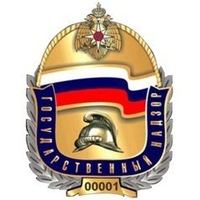 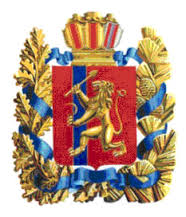 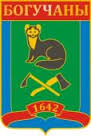 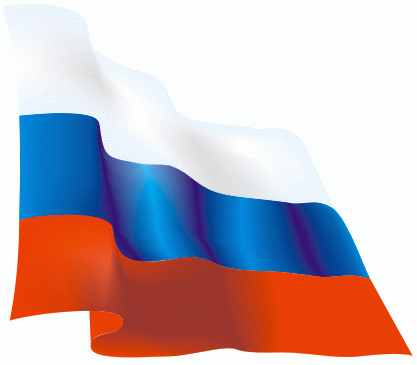            В текущем году на территории Красноярского края произошло 802 пожара. При пожарах  погибли 52 человека, из них 3 детей, получили травмы 54 человек, из них 10 детей. 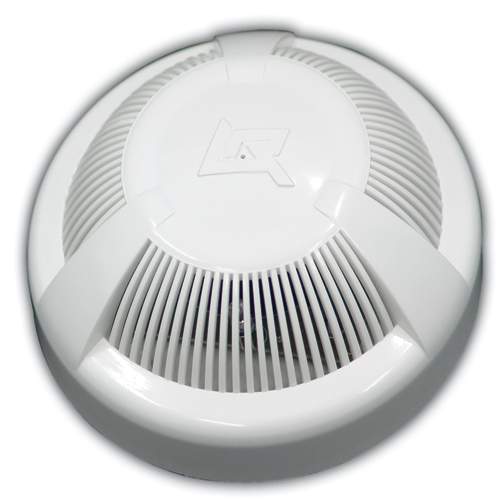 Большинство погибли именно там, где обычно мы чувствуем себя в безопасности – в своем доме. Ветхая электропроводка, не отремонтированная вовремя печь, забытый утюг, непотушенная сигарета – далеко не полный список причин пожаров, которые оборвали не одну жизненную нить. Основной причиной гибели людей на пожарах остается неосторожное обращение с огнем, а именно курение в постели: любители пропустить рюмочку спиртного, провожая старый день и встречая новый, часто так и засыпают с сигаретой во рту, с последней сигаретой в своей жизни.Большинство пожаров случается ночью, когда мы спим, гибель наступает в результате отравления угарным газом. Обезопасить себя и родных в таких случаях можно с помощью автономного пожарного извещателя. Необходимость установки извещателей в каждом доме бесспорна. Ведь безопасность состоит из многих слагаемых, и в некоторых случаях зависит от других людей, не говоря уже об обстоятельствах и «случайностях» нашей жизни. Так что подумайте….Итак, если вы установили дома автономный пожарный извещатель, для того, чтобы он долгое время служил верой и правдой, за ним необходимо правильно ухаживать. Очень важно верно выбрать место установки извещателя. Оптимальная точка — в центральной части потолка с небольшим смещением в сторону окна или двери, где происходит движение воздушных потоков. 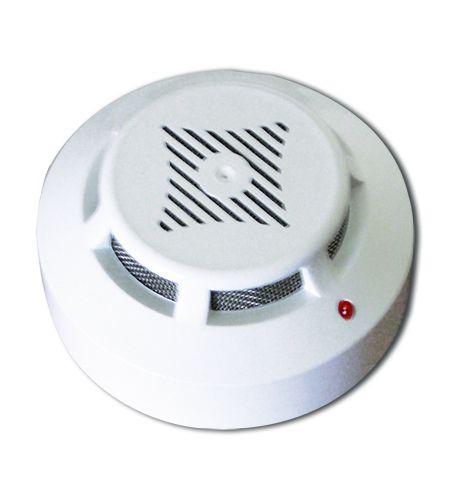 Срабатывая, извещатель подает громкий сигнал, чтобы разбудить крепко спящего человека и заглушить любой звук работающей бытовой техники, (например, пылесоса или стиральной машины). Многих интересует, как прекратить звучание, если извещатель сработал не от пожара. Для этого необходимо проветрить помещение либо в течение нескольких секунд пропылесосить извещатель, не снимая с потолка.От чего происходят ложные срабатывания? Нередко это бывает из-за того, что пары жиров и других веществ, попадая в отверстия дымовой камеры, оседают на стенках пластмассового корпуса и, высыхая, превращаются в плотный налет. Еще одна причина срабатываний — попадание в камеру дыма из печи, со двора через открытую дверь или в результате активного курения. Но это говорит о том, что ваш извещатель отлично работает, и следует только устранить источник дыма. И последняя причина, что, впрочем, встречается крайне редко — неисправность извещателя.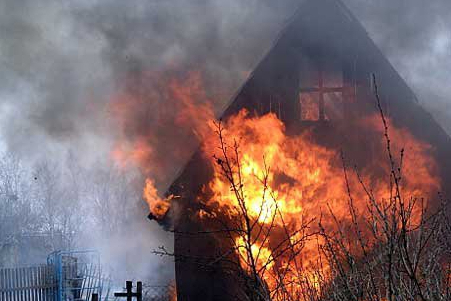 Замена элемента питания производится один раз в год и не представляет собой ничего сложного. Извещатель снимается с потолка, достается использованный элемент и вставляется новый. Одновременно нужно очистить дымовую камеру от пыли с помощью пылесоса. Если индикатор, находящийся на корпусе извещателя, начал поблескивать, не издавая звукового сигнала, значит, извещатель готов исполнять свои функции.Последствия пожаров необратимы – погибших в огне людей уже не вернуть, возможности что-то исправить, тоже нет. Установленный Вами пожарный извещатель не только заранее предупредит вас об угрозе, но и даст шанс на спасение. Будьте осторожны, не забывайте об опасности, которую несет огонь!Старший инженер отдела ГПНиПР УНДиПРкапитан внутренней службыАлексей МуравьевОсторожно! Возможен сход снега с крыш!В связи с установившимися положительными температурами воздуха в дневные часы и прогнозируемым выпадением осадков в виде мокрого снега, увеличивается риск обрушения широкопролетных и аварийных крыш зданий, возможен сход снега и наледей с крыш, что может стать источником травматизма среди населения.МЧС предупреждает: будьте внимательны, проходя вблизи зданий!В целях предупреждения несчастных случаев, связанных со сходом снега и падением сосулек с крыш рекомендуем гражданам соблюдать осторожность.  Обращайте внимание на скопление снежных масс, наледи и сосулек на крышах и, по возможности, не подходить близко к стенам зданий.  Особое внимание уделите детям – побеседуйте с ними о безопасности.Не следует оставлять автомобили вблизи зданий и сооружений, на карнизах которых образовались сосульки или нависает снег.Всегда обращайте внимание на огороженные участки тротуаров и ни в коем случае не заходите в опасные зоны.Если во время движения по тротуару вы услышали наверху подозрительный шум – нельзя останавливаться, поднимать голову и рассматривать, что там случилось. Возможно, это сход снега или ледяной глыбы. Нужно как можно быстрее прижаться к стене, козырек крыши послужит укрытием.Руководители предприятий, жилищных организаций обязаны принять меры по очистке снега с крыш зданий, оградить опасные участки, где возможен сход снега.Обращаем ваше внимание! Если понадобилась доврачебная помощь,  рекомендуем выполнить следующие действия:Обеспечьте неподвижность травмированной конечности.На место ушиба или перелома приложите холод. Если до приезда скорой помощи Вы испытываете нестерпимую боль, можно принять любой обезболивающий препарат, но об этом обязательно сообщить прибывшему врачу (какой препарат и в какое время Вы принимали).Если вы оказались рядом с пострадавшим, то по возможности доставьте его в приемный покой ближайшего медицинского учреждения. Если Вы нуждаетесь в экстренной медицинской помощи – звоните по телефону 112. В случае возникновения чрезвычайной ситуации, необходимо немедленно сообщить о ней  по номеру  «112» . Звонки на этот номер осуществляются с телефонов любых операторов сотовой связи, а также с домашних телефонов. Каждый звонок принимается бесплатно в любое время суток.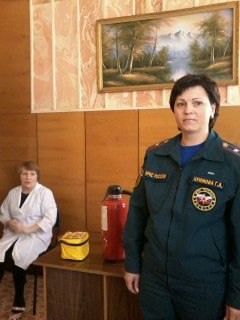 Продолжая профилактическую работу на объектах социальной сферы, сотрудниками отделения 11.03.2016 проведены занятия с персоналом Манзенской участковой больницы, а также проведена практическая тренировка с привлечением пожарной техники. В результате проведенных мероприятий из здания эвакуировано 12 пациентов и 9 персонала.В рамках профилактической работы в многодетных семьях и одиноких пожилых людей, сотрудниками ОНД по Богучанскому району, совместно с работниками ОППО-7 КГКУ "Противопожарная охрана Красноярского края разъясняются требования пожарной безопасности к печному отоплению и электропроводке, в том числе уход за автономными пожарными извещателями.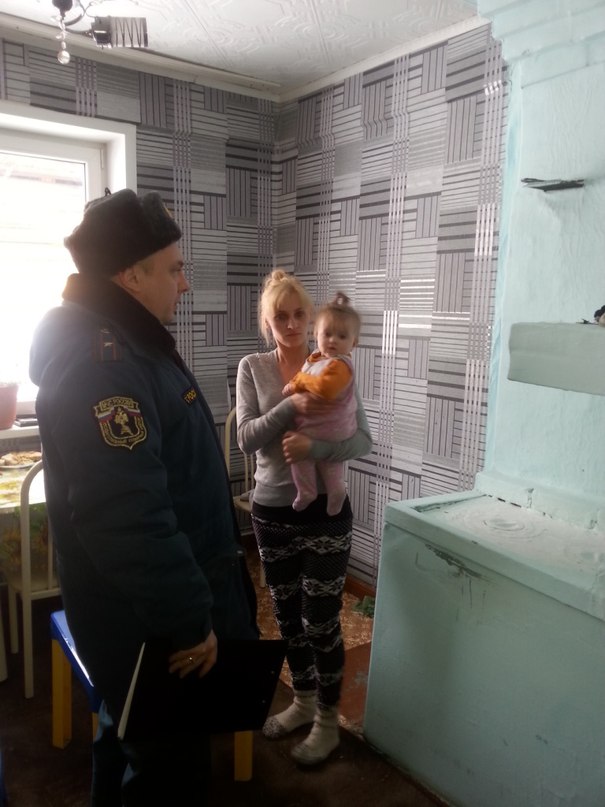 Уважаемый Павел, отвечаем на ваш вопрос! На руководителей предприятийНа руководителей этих структурных подразделений или должностных лиц, исполняющих их обязанностиБлагодарим за письмо!!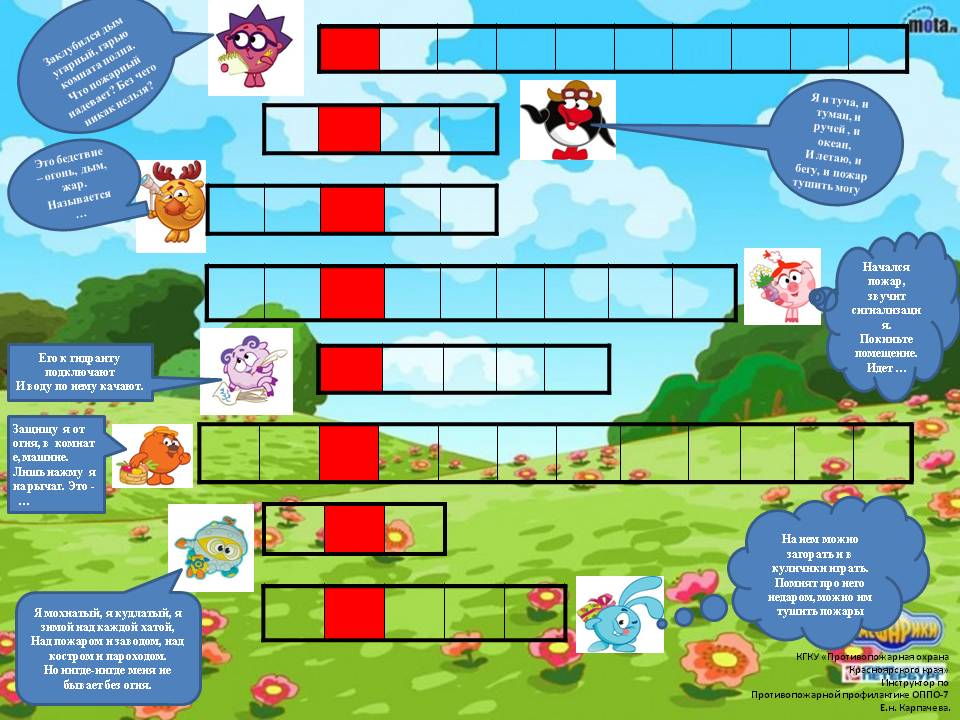 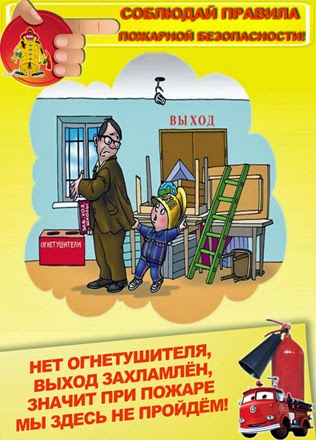 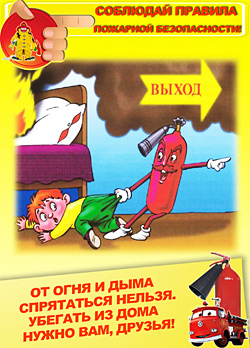 